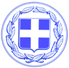                       Κως, 21 Μαΐου 2018ΔΕΛΤΙΟ ΤΥΠΟΥΘΕΜΑ : “Πρόσληψη 80 νέων υπαλλήλων στο Δήμο Κω με το πρόγραμμα κοινωφελούς εργασίας.”Με 80 νέους υπαλλήλους, με σύμβαση εργασίας 8 μηνών, ενισχύεται ο Δήμος Κω στα πλαίσια του προγράμματος κοινωφελούς εργασίας.Σύμφωνα με το σχεδιασμό της δημοτικής αρχής και την πρόταση του Δήμου που υποβλήθηκε ηλεκτρονικά την Παρασκευή 18 Μαΐου 2018 στην ειδική πλατφόρμα που δημιούργησε για το πρόγραμμα το Υπουργείο Εργασίας, Κοινωνικής Ασφάλισης και Κοινωνικής Αλληλεγγύης, οι νέοι υπάλληλοι θα απασχοληθούν σε όλες τις υπηρεσίες του Δήμου, σε σχολεία και στον ΔΟΠΑΒΣ.Με την προσθήκη 80 νέων εργαζομένων είναι βέβαιο ότι θα υπάρξει μεγάλη βελτίωση στις υπηρεσίες που προσφέρει ο Δήμος Κω στους δημότες του.Συγκεκριμένα οι 80 θέσεις κατανέμονται ανά ειδικότητα και αντικείμενο απασχόλησης ως εξής:-24 ΥΕ βοηθητικών εργασιών καθαριότητας για τον καθαρισμό περιοχών όπως παραλίες, αλσύλλια, κλπ-15 ΔΕ ημερήσιοι φύλακες – φύλακες σχολικών μονάδων για την ασφάλεια και προστασία των μαθητών στα σχολεία του νησιού-13 ΥΕ εργάτες πρασίνου και 1 ΔΕ οδηγός (με άδεια οδήγησης Γ κατηγορίας) για την υπηρεσία Πρασίνου-12 άτομα διοικητικού-λογιστικού-οικονομικού (11 ΔΕ και 1 ΠΕ) για τη γραμματειακή υποστήριξη υπηρεσιών του Δήμου-2 ΤΕ βρεφονηπιοκόμων και 3 ΔΕ βοηθών βρεφονηπιοκόμων για τους παιδικούς σταθμούς-4 ΥΕ βοηθητικό προσωπικό οικοδομικών εργασιών για εργασίες συντήρησης και αποκατάστασης δημοτικών κτιρίων-3 ΥΕ βοηθητικό προσωπικό φύλαξης ή βοηθητικών εργασιών για πολιτιστικές εκδηλώσεις-1 ΤΕ πληροφορικής και 1 ΔΕ πληροφορικής για εργασίες συντήρησης και αποκατάστασης εξοπλισμού-1 ΤΕ βιβλιοθηκονόμος για τη δημοτική βιβλιοθήκη.Το πρόγραμμα κοινωφελούς εργασίας απευθύνεται κυρίως σε μακροχρόνια ανέργους και οι θέσεις που ζητούνται αντιστοιχούν σε συγκεκριμένα έργα που θα έχουν μετρήσιμα αποτελέσματα όσον αφορά στη βελτίωση της καθημερινής ζωής των πολιτών.Η προθεσμία της ηλεκτρονικής υποβολής των αιτήσεων από τους ενδιαφερόμενους θα καθοριστεί από τη Γενική Γραμματεία Διαχείρισης Κοινοτικών και Άλλων Πόρων του Υπουργείου Εργασίας, ενώ ο Δήμος Κω θα παρέχει ενημέρωση με νέο δελτίο Τύπου, μετά τον καθορισμό της ημερομηνίας αλλά και με οδηγίες για την κατάθεση των αιτήσεων.Γραφείο Τύπου Δήμου Κω